CİHAZIN KULLANMA TALİMATI1- Oksijen kaynak takımındaki tüplere, gaz kaçağı bulunup bulunmadığına, üzerlerindeki emniyet ventillerinin işler durumda olup olmadığına, manometre ve basınç düşürücünün bulunup bulunmadığına dikkat edilmelidir. 2- Hortumlar kontrol edilmelidir. Yıpranmış hortumlar kullanılmamalıdır. 3- Yanıcı gaz tüpü hortumu ile oksijen tüpü hortumu farklı renkte olmalıdır. Yanıcı gaz tüpü hortumu kırmızı, yakıcı gaz (Oksijen) hortumu mavi veya gri renk olabilir. Hortumlar tüp ve şalomaya çift kelepçe ile bağlanmalı ve tel kullanılmamalıdır. 4- Tüpler taşınırken özel arabaları ile taşınmalı, atılarak veya yuvarlanarak taşınmamalıdır. 5- Seyyar oksijen kaynak takımlarının özel arabaları olmalı, tüpler arabaya dik olarak konulmalı ve devrilmeyecek şekilde bağlanmalıdır. 6- Sabit sistemlerde de yine tüpler dik olarak konulmalı ve sarsıntılardan devrilmemesi için bağlanmalıdır. 7- Oksijen tüplerinde ventillerin takılmasını ve dönmesini kolaylaştırmak için yağ ve gres gibi maddeler sürülmemeli, yağlı bezle silinmemeli ve yağlı elle tutulmamalıdır. Oksijen tüplerinde lastik conta kesinlikle kullanılmamalıdır. 8- Üflecin tıkanık olup-olmadığı kontrol edilmeli, basınç ayarlayıcı ventil sıkılmadan önce, tüp kısa bir an açılarak pas ve pislik dışarı atılmalıdır. 9- Şalomanın tıkalı olması halinde el veya parmaklar şaloma ağzına konarak kontrol yapılmamalıdır. Tazyikle galen gaz parmağı kopardığı gibi eli de parçalayabilir. 10- Ventil açılırken gaz çıkışı yönünde durulmamalı ve şalomayı vücuda tutarak kontrol yapılmamalıdır. Bir kıvılcımla tutuşma olabilir. Üzerindeki elbise oksijen-yanıcı gaz karışımı ile de zenginleşmiş olacağından ani alevler içinde kalabilirsiniz. Ayrıca, ventilden gaz çıkışı tüplerden de uzaklaşacak yönde olmalıdır. 11- Üfleç, önce yanıcı gaz açılarak tutuşturulmalı ve daha sonra da yakıcı gaz verilerek basınçlandırılmalıdır. 12- Donmuş ventiller sadece sıcak su veya buharla ısıtılarak açılmalı, hiç bir surette açık alev yaklaştırılmamalıdır. 13- Kaynak işinde kullanılan oksijen, asetilen veya LPG tüpleri yangın tehlikesi olmayan ayrı bir yerde ve sundurma altında depolanmalı ve dik olarak durmalı, devrilmeyecek şekilde önlem alınmalıdır. Boşalan tüpler de yine aynı şekilde depolanmalıdır. 14- Tüpler kullanılmadıkları zaman ventilleri kapatılmalı ve ventil koruyucu başlıklar takılmalıdır. 15- Kaynak yapılan yerde kullanılmakta olan gaz tüplerinden başka tüp bulundurulmamalıdır. 16- Açık sahada oksijen kaynak takımları ile yapılan çalışmada, gaz tüpleri çalışılan yere en az 10 m. uzakta tutulmalıdır. Kapalı yerlerde ise, gaz tüpleri bina dışında olmalı ve kapalı yerlere alınmamalıdır. 17- Lamba çalışır durumda iken gaz tüpü üzerine veya başka bir tesisata asılmamalıdır. Gazlar tamamen kapatılmadıkça lamba bırakılmamalıdır. 18- Yüksek yerlerde yapılan oksijenle kesme işlemlerinde, gaz tüpleri, kıvılcım ve parça düşen saha içinde bulundurulmamalıdır. 19- Dar ve kapalı yerlerde yapılan kaynak ve kesme işlemlerinde, sürekli temiz hava verilmeli, yeterli havalandırma sağlanamıyorsa temiz hava maskesi ile çalışılmalıdır. İçeri saf oksijen verilmemelidir. 20. Kaynakçılar hiçbir zaman suni malzemeden yapılmış giysiler giymemelidir. Bu malzemeler kıvılcımlardan eriyerek yanmalara neden olur. 21- Gaz kaçağı vb. nedeniyle tüplerde tutuşma olursa, tüplerin ventilleri mümkün olan süratle kapatılarak gaz kaçağı önlenmelidir. Tüpler alev içinde kalıyorsa bir siper arkasından su veya karbondioksit sıkılarak tüp soğutulmalı ve alevler söndürülmelidir. Alevler sönmüyor ve tüpten çıkan gaz yanmayı devam ettiriyor ise, bir battaniye ile sarılmak suretiyle havasız bırakılarak tüp söndürülmeli ve bu arada yine tüpü su ile soğutma işlemine devam edilmelidir. 22- Kaynak işi bittikten sonra gaz tüplerinin ventilleri kapatılmalı ve hortumları düzgün olarak toplanmalı ve kaynak takımları belirlenmiş olan yerlerine konmalıdır. 23-Bir kaza durumunda hekime yoksa 112 Acil Çağrı Merkezi’ne haber verin. 24-Acil durumlarda en yakın amirinize haber verilmelidir.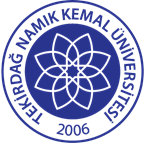 TNKÜ ÇORLU MESLEK YÜKSEKOKULUOKSİ-ASETİLEN KAYNAĞI KULLANMA TALİMATIDoküman No: EYS-TL-031TNKÜ ÇORLU MESLEK YÜKSEKOKULUOKSİ-ASETİLEN KAYNAĞI KULLANMA TALİMATIHazırlama Tarihi:01.12.2021TNKÜ ÇORLU MESLEK YÜKSEKOKULUOKSİ-ASETİLEN KAYNAĞI KULLANMA TALİMATIRevizyon Tarihi:--TNKÜ ÇORLU MESLEK YÜKSEKOKULUOKSİ-ASETİLEN KAYNAĞI KULLANMA TALİMATIRevizyon No:0TNKÜ ÇORLU MESLEK YÜKSEKOKULUOKSİ-ASETİLEN KAYNAĞI KULLANMA TALİMATIToplam Sayfa Sayısı:2Cihazın Markası/Modeli/ Taşınır Sicil NoYıldız Oksi-Asetilen Kaynak Seti253.2.5/16/10559 - 253.2.5/16/10560Kullanım AmacıKaynak YapmaSorumlusu	Öğr. Gör. Burak Kürşad BAŞARANSorumlu Personel İletişim Bilgileri (e-posta, GSM)bkbasaran@nku.edu.tr / 0282 250 3538